20.10.20Уважаемые студенты группы М11. Вам сегодня на уроке предстоит самостоятельно изучить тему и выполнить практическую работуТема: Затмения Солнца и Луны.Внимательно изучите тему урока (Воронцов-Вельяминов Б.А. Астрономия. Базовый уровень. 11 кл.: учебник/ Б.А. Воронцов-Вельяминов, Е.К.Страут.  - М.: Дрофа, 2018, § 8 Выполните практическую работу № 3 Солнечные и лунные затмения Отчет о выполненной работе (на проверку сдаем только практическую работу) отправьте   по электронной почте на yun707@yandex.ru. При отправлении выполненного задания укажите фамилию и группу, в Теме НАИМЕНОВАНИЕ ДИСЦИПЛИНЫ и НАЗВАНИЕ ВЫПОЛНЕННОЙ РАБОТЫ.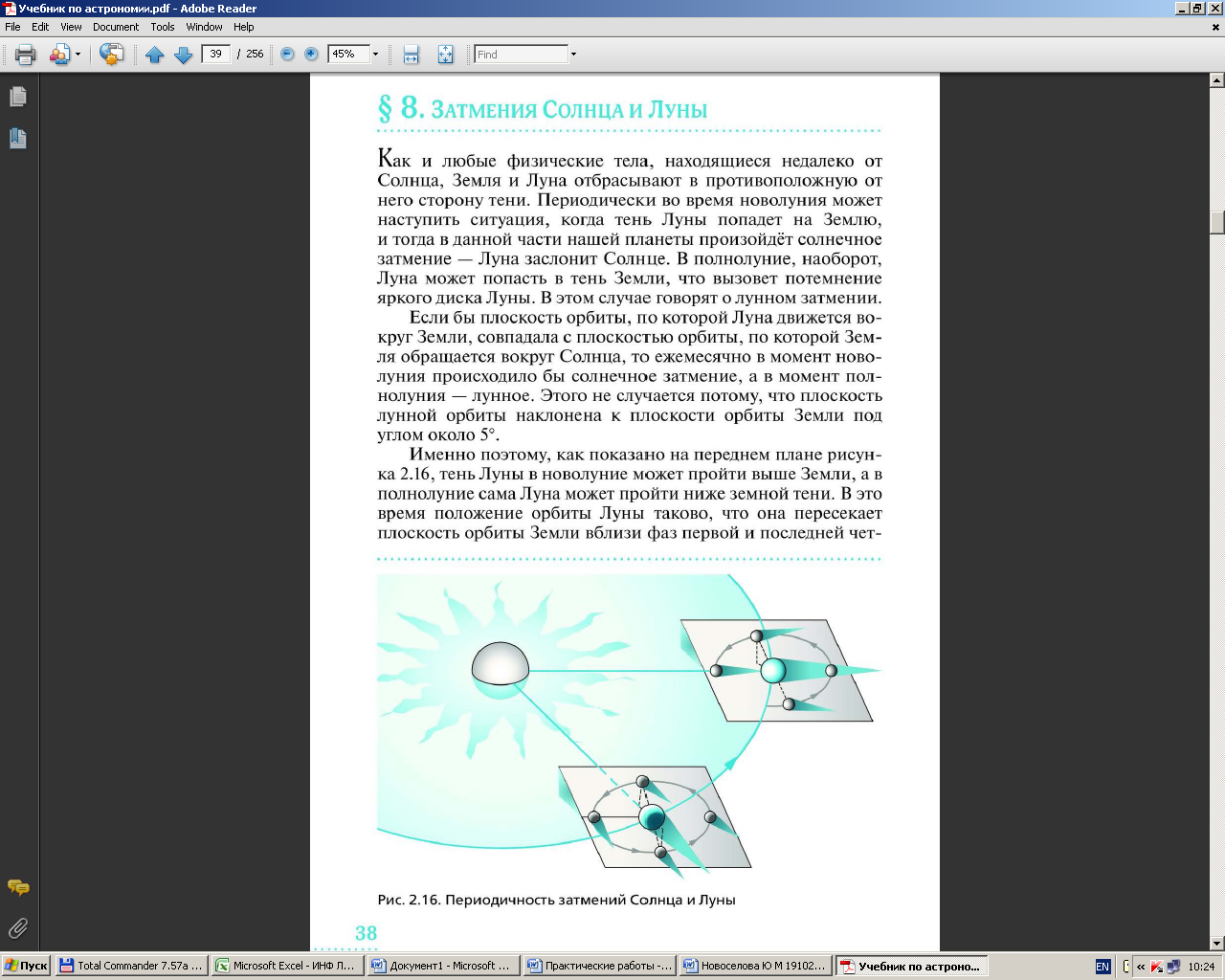 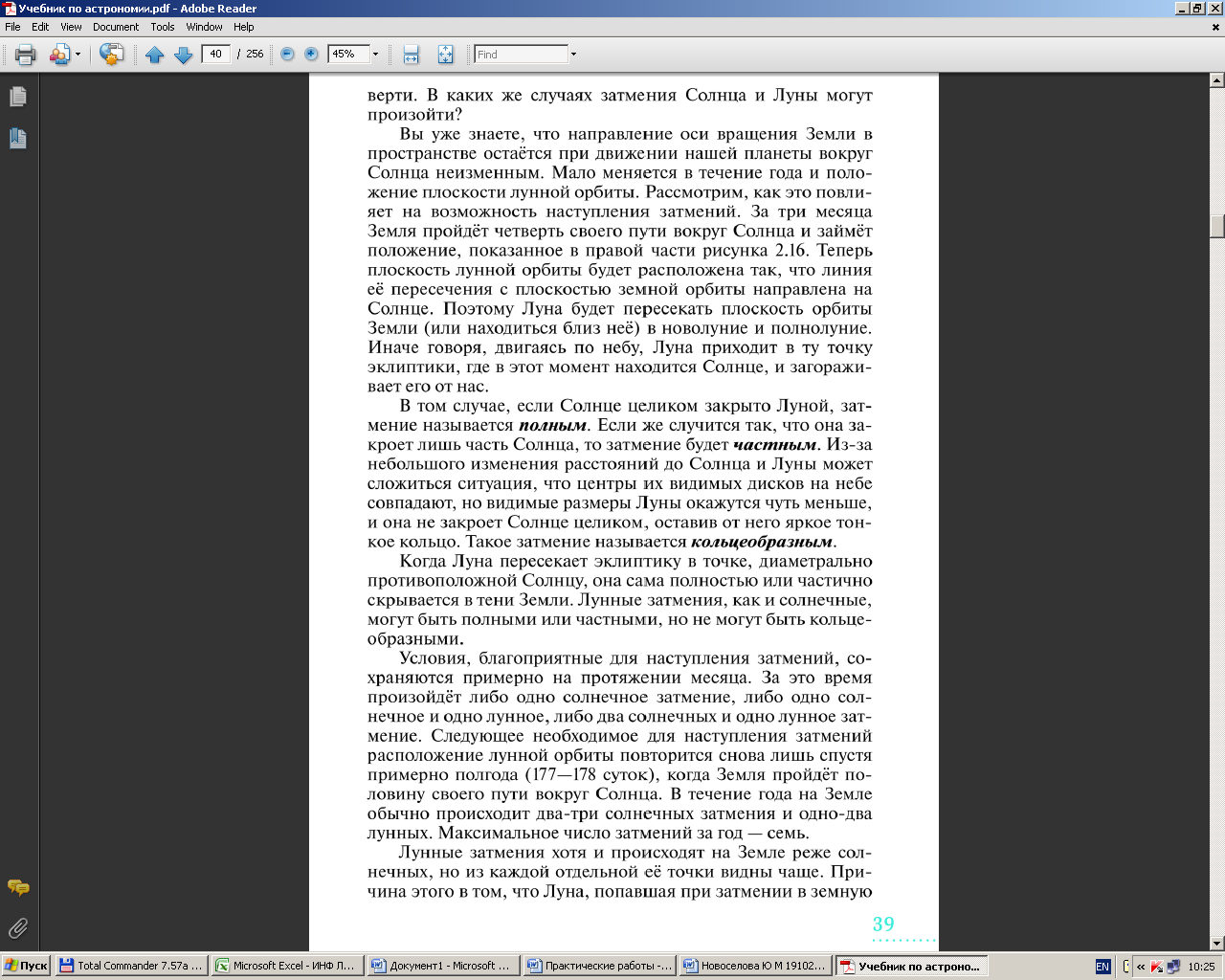 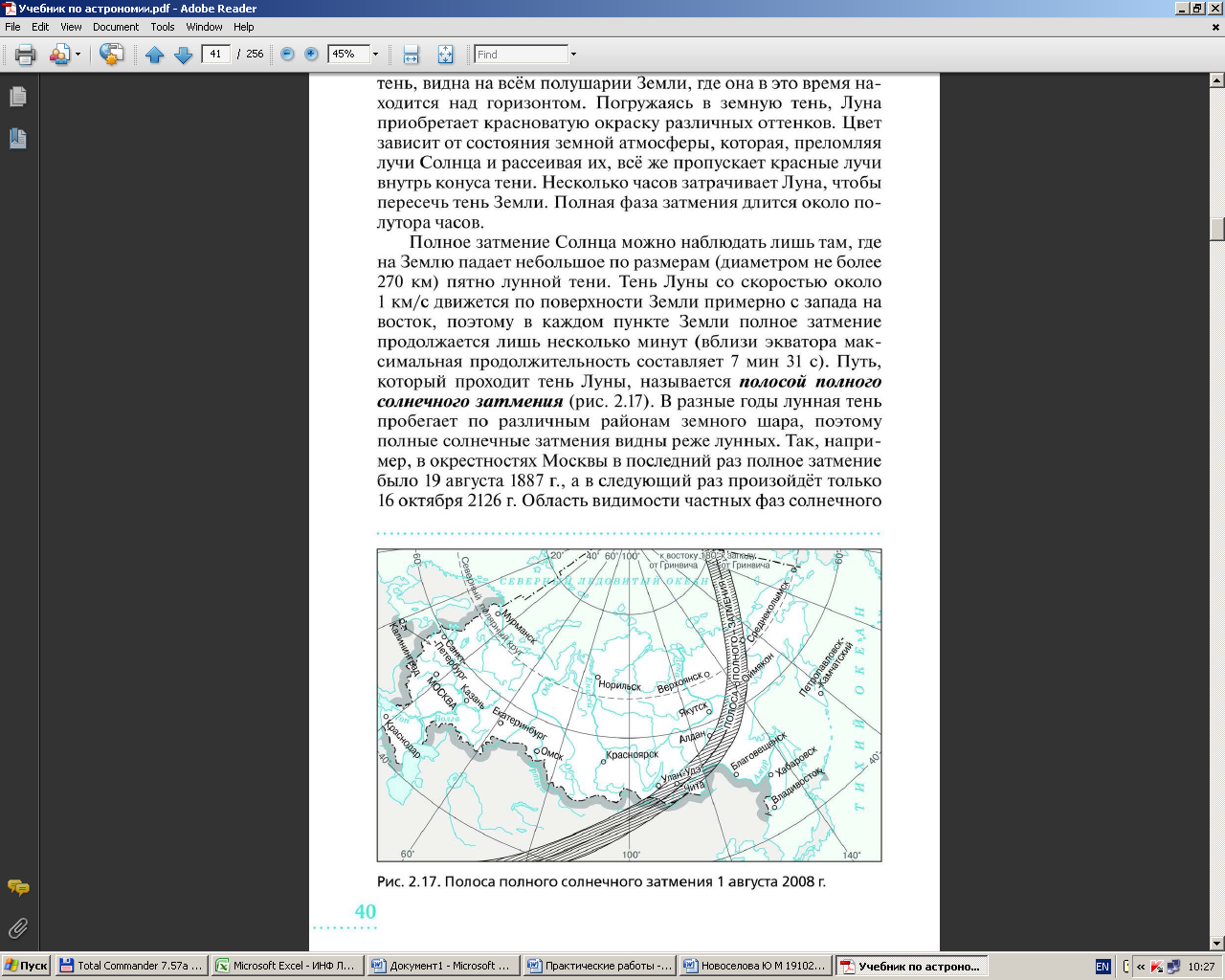 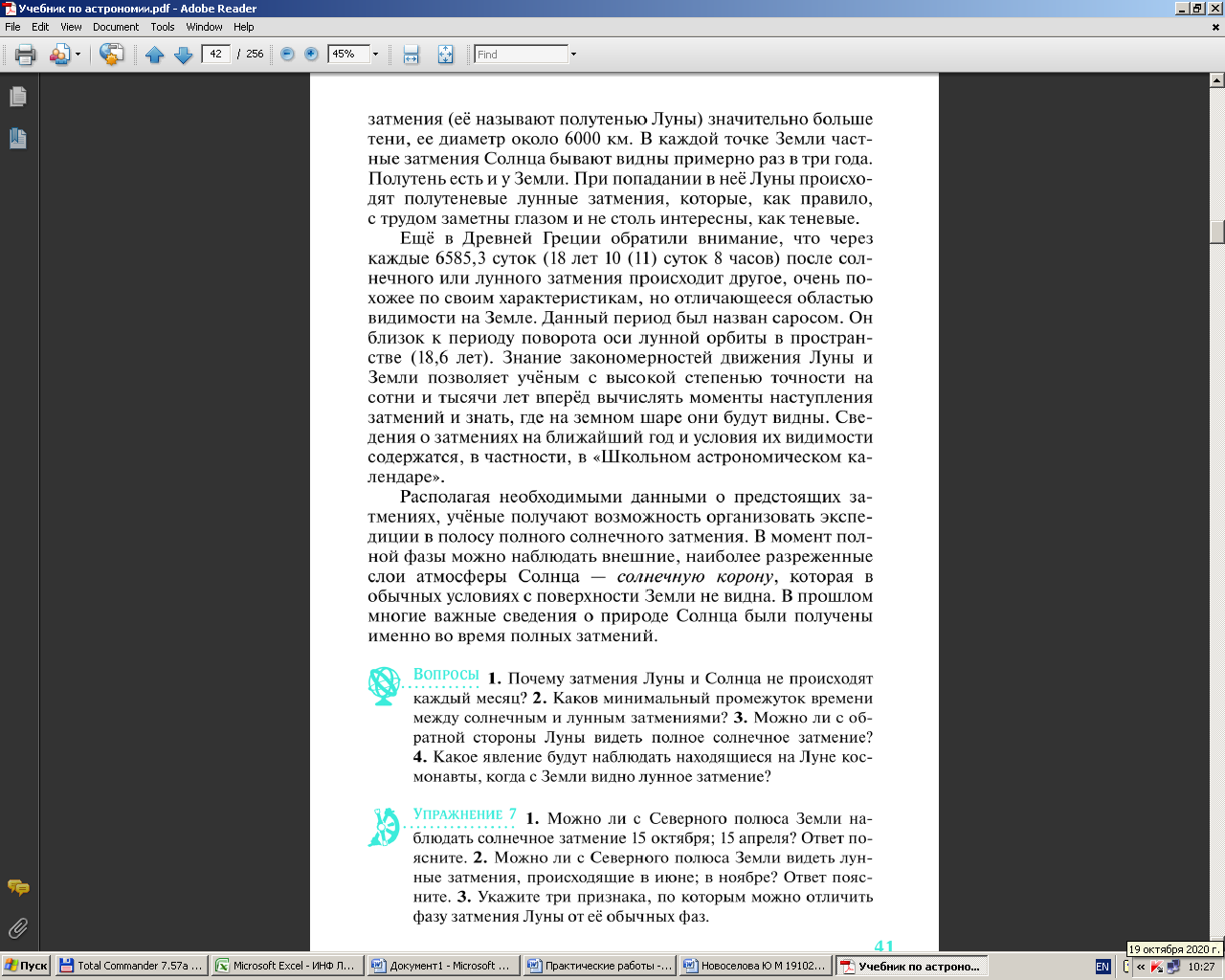 Практическая работа № 3 Солнечные и лунные затменияЦель работы: изучить причины возникновения, условия наблюдения  и типы солнечных и лунных затмений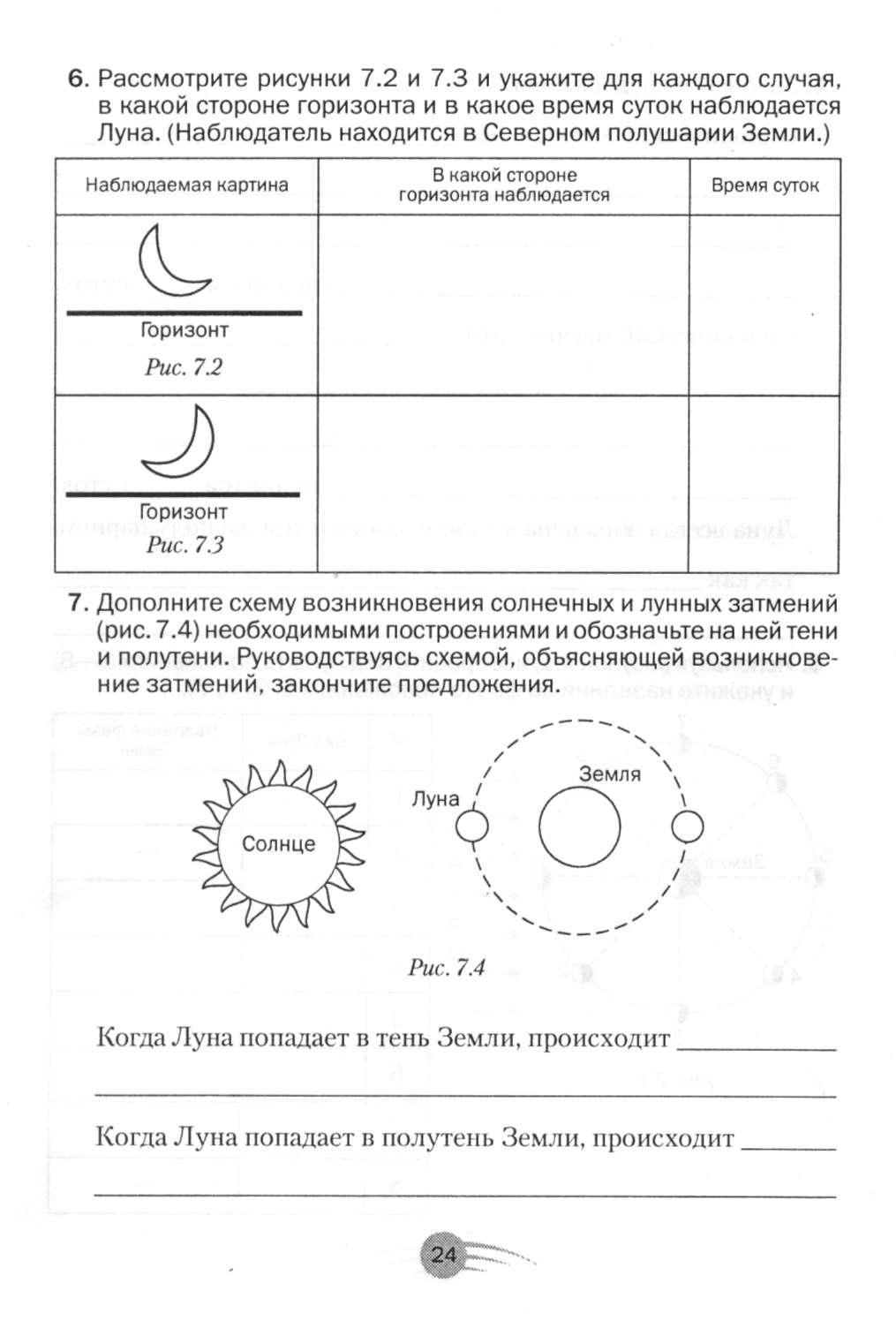 1. Дополните схему возникновения солнечных и лунных затмений, необходимыми построениями и обозначьте на ней тени и полутени. Руководствуясь схемой, объясняющей возникновение затмений, закончите предложения:Когда Луна попадает в тень Земли, происходит_______________________Когда Луна попадает в полутень Земли, происходит___________________Полное солнечное затмение наблюдается, если_______________________Частное солнечное затмение наблюдается, если______________________Кольцеобразное затмение Солнца наблюдается, если__________________Затмения не наблюдаются каждый месяц, так как_____________________2. На рисунках стрелками укажите, с какого края полной Луны начинается лунное затмение. С какого края диска Солнца начинается солнечное затмение? (Наблюдатель в обоих случаях находится в северном полушарии Земли). Какова максимальная продолжительность фазы полного затмения Луны и максимальная продолжительность полного затмения Солнца?Максимальна продолжительность полного лунного затмения____________Максимальна продолжительность полного солнечного затмения_________